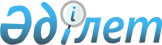 Об освобождении ХОЗУ Аппаpата Пpезидента и Кабинета Министpов Республики Казахстан от оплаты за таможенные пpоцедуpыПостановление Кабинета Министpов Республики Казахстан от 4 мая 1993 г. N 359



     В целях обеспечения реализации постановления Кабинета Министров Республики Казахстан от 5 марта 1992 г. N 198 "О создании в г.Алматы комплекса Резиденции Президента Республики Казахстан" Кабинет Министров Республики Казахстан постановляет: 



     Освободить Хозяйственное управление Аппарата Президента и Кабинета Министров Республики Казахстан от оплаты за проведение таможенных процедур, связанных с ввозом материальных ценностей в рамках контракта на строительство комплекса Резиденции Президента Республики Казахстан. 




      Премьер-министр



      Республики Казахстан

					© 2012. РГП на ПХВ «Институт законодательства и правовой информации Республики Казахстан» Министерства юстиции Республики Казахстан
				